Protokół Nr 111/20z posiedzenia Zarządu Powiatu Jarocińskiegow dniu 20 sierpnia 2020 r. Termin posiedzenia Zarządu na dzień 20 sierpnia 2020 r. został ustalony przez p. Starostę. W obradach wzięło udział dwóch Członków Zarządu zgodnie z listą obecności. Nieobecny Członek Zarządu p. Mariusz Stolecki. W posiedzeniu uczestniczyli także:Jacek Jędrzejak – Skarbnik Powiatu,Starosta p. Lidia Czechak rozpoczęła posiedzenie, witając wszystkich przybyłych. Ad. pkt. 2Starosta, przedłożyła do zatwierdzenia porządek obrad i zapytał, czy ktoś chce wnieść do niego uwagi. Zarząd w składzie Starosta, Wicestarosta jednogłośnie, bez uwag zatwierdził przedłożony porządek obrad. Posiedzenie Zarządu przebiegło zgodnie 
z następującym porządkiem:Otwarcie posiedzenia.Przyjęcie proponowanego porządku obrad.Przyjęcie protokołu nr 110/20 z posiedzenia Zarządu w dniu 06 sierpnia 2020 r.Rozpatrzenie pisma Wojewody Wielkopolskiego nr FB-I.3111.138.2020.3 i przyjęcie do budżetu zwiększonego planu dotacji w dziale 801.Rozpatrzenie pisma Wojewody Wielkopolskiego nr FB-I.3111.264.2020.7 i przyjęcie do budżetu zwiększonego planu dotacji w dziale 700.Rozpatrzenie pisma Wojewody Wielkopolskiego nr FB-I.3111.262.2020.7 i przyjęcie do budżetu zmniejszonego planu dotacji w dziale 855.Rozpatrzenie pisma Wydziału Geodezji i Gospodarki Nieruchomościami nr GGN-KGN.3026.1.2020.ZM w sprawie zmian w planie finansowym na 2020 r.Rozpatrzenie pisma Wydziału Geodezji i Gospodarki Nieruchomościami nr GGN-KGN.3026.2.2020.ZM w sprawie zmian w planie finansowym na 2020 r.Rozpatrzenie wniosku Referatu Komunikacji i Dróg nr A-KD.7021.2.68.10.2020.RW dotyczącego wyrażenia zgody na rozpoczęcie procedury.Rozpatrzenie pisma Referatu Zamówień Publicznych i Inwestycji 
nr A-ZPI.3026.1.15.2020.FK w sprawie zmian w planie finansowym na 2020 r.Rozpatrzenie pisma Wydziału Oświaty i Spraw Społecznych O.3026.19.2020 
w sprawie zmian w planie finansowym na 2020 r.Rozpatrzenie pisma Powiatowego Centrum Pomocy Rodzinie nr FN.3011.23.2020.BK w sprawie zmian w planie finansowym na 2020 r.Rozpatrzenie pisma Powiatowego Urzędu Pracy w Jarocinie nr FK.0320.56.2020 
w sprawie zmian w planie finansowym na 2020 r.Rozpatrzenie pisma Zespołu Szkół Ponadpodstawowych nr 1 w Jarocinie 
nr ZSP.3110.27.2020.GK w sprawie zmian w planie finansowym na 2020 rok.Rozpatrzenie pisma Liceum Ogólnokształcącego nr 1 w Jarocinie 
nr LO Nr1.3110.6.2020 w sprawie zmian w planie finansowym na 2020 rok.Rozpatrzenie pisma Zespołu Szkół Ponadpodstawowych nr 1 w Jarocinie 
nr ZSP1.413.1.2020 dotyczące wyrażenia zgody na nauczanie indywidualne dla ucznia szkoły.Rozpatrzenie pisma Zespołu Szkół Ponadpodstawowych nr 1 w Jarocinie 
nr ZSP1.413.2.2020 dotyczące wyrażenia zgody na nauczanie indywidualne dla ucznia szkoły.Rozpatrzenie wniosku Zespołu Szkół Ponadpodstawowych nr 1 w Jarocinie 
nr ZSP1.410.8.2020 o możliwość przyjęcia na staż.Rozpatrzenie pisma Zespołu Szkół Ponadpodstawowych nr 2 w Jarocinie nr ZSP-311/10/2020 dotyczące wyrażenia zgody na nauczanie indywidualne dla ucznia szkoły.Zapoznanie się z pismem Stowarzyszenia Zawsze Młodzi.Rozpatrzenie pisma Spółki "Szpital Powiatowy w Jarocinie" nr SZP/P/142/2020 dotyczące informacji z Urzędu Marszałkowskiego.Rozpatrzenie pisma Gminy Żerków nr RIGO.BUA.6721.1.2020.MIM.12 z prośbą 
o uzgodnienie.Rozpatrzenie wniosku Pana Grzegorza Hybiaka dotyczącego zaprojektowania 
i przebudowy drogi z Panienki.Zapoznanie się z odpowiedzią PGW Wody Polskie dotyczące wniosku Komisji Rolnictwa i Ochrony Środowiska.Rozpatrzenie pisma Organizacji Zakładowej NSZZ "Solidarność" Dom Pomocy Społecznej w Kotlinie.Rozpatrzenie projektu uchwały Zarządu Powiatu Jarocińskiego zmieniająca uchwałę 
w sprawie uchwalenia budżetu Powiatu Jarocińskiego na 2020 rok.Rozpatrzenie projektu uchwały Zarządu Powiatu Jarocińskiego w sprawie wyrażenia zgody trwałemu zarządcy na zawarcie umowy najmu sal lekcyjnych i sal gimnastycznych w budynku położonym przy ul. T. Kościuszki 31 w Jarocinie.Rozpatrzenie projektu uchwały Zarządu Powiatu Jarocińskiego w sprawie wyrażenia zgody trwałemu zarządcy na zawarcie umowy najmu obiektu sportowego w budynku położonym przy ul. T. Kościuszki 31 w Jarocinie.Rozpatrzenie projektu uchwały Zarządu Powiatu Jarocińskiego w sprawie wyrażenia zgody trwałemu zarządcy na zawarcie umowy najmu obiektu sportowego w budynku położonym przy ul. T. Kościuszki 31 w Jarocinie.Rozpatrzenie projektu uchwały Zarządu Powiatu Jarocińskiego w sprawie wyrażenia zgody trwałemu zarządcy na zawarcie umowy najmu pomieszczenia administracyjnego w budynku położonym przy ul. T. Kościuszki 31 w Jarocinie.Rozpatrzenie projektu uchwały Zarządu Powiatu Jarocińskiego w sprawie wyrażenia zgody trwałemu zarządcy na zawarcie umowy najmu powierzchni na ogrodzeniu przy ul. T. Kościuszki 31 w Jarocinie w celu umocowania baneru informacyjno- reklamowego.Rozpatrzenie projektu uchwały Zarządu Powiatu Jarocińskiego w sprawie wyrażenia zgody trwałemu zarządcy na zawarcie umowy najmu 2 pomieszczeń użytkowych 
w budynku położonym przy ul. T. Kościuszki 31 w Jarocinie.Rozpatrzenie projektu uchwały Zarządu Powiatu Jarocińskiego w sprawie wyrażenia zgody trwałemu zarządcy na zawarcie umowy najmu powierzchni użytkowej w celu zainstalowania 2 automatów do sprzedaży napojów i słodyczy w budynku Zespołu Szkół Specjalnych w Jarocinie.Zatwierdzenie projektu uchwały Rady Powiatu Jarocińskiego w sprawie wyrażenia zgody na sprzedaż lokalu mieszkalnego i udzielenie bonifikaty.Sprawy pozostałe.Ad. pkt. 3Starosta przedłożyła do przyjęcia protokół nr 110/20 z posiedzenia Zarządu w dniu 06 sierpnia 2020 r. Zapytała, czy któryś z Członków Zarządu wnosi do niego zastrzeżenia lub uwagi?Zarząd nie wniósł uwag do protokołu. Jednogłośnie Zarząd w składzie Starosta, Wicestarosta zatwierdził jego treść.Ad. pkt. 4Zarząd w składzie Starosta, Wicestarosta rozpatrzył pismo Wojewody Wielkopolskiego 
nr FB-I.3111.138.2020.3 i przyjęcie do budżetu zwiększonego planu dotacji w dziale 801 
o kwotę 23 782,59 zł z przeznaczaniem na wyposażenie szkół w podręczniki, materiały edukacyjne. Pismo stanowi załącznik nr 1 do protokołu.Ad. pkt. 5Zarząd w składzie Starosta, Wicestarosta rozpatrzył pismo Wojewody Wielkopolskiego 
nr FB-I.3111.264.2020.7 i przyjął do budżetu zwiększony planu dotacji w dziale 700 o kwotę 47 300 zł z przeznaczeniem na utrzymanie nieruchomości Skarbu Państwa. 
Pismo stanowi załącznik nr 2 do protokołu.Ad. pkt. 6Zarząd w składzie Starosta, Wicestarosta rozpatrzył pismo Wojewody Wielkopolskiego 
nr FB-I.3111.262.2020.7 i przyjął do budżetu zmniejszony plan dotacji w dziale 855 
o kwotę 5 000,00 zł w celu dostosowania poziomu środków do zakresu realizowanych zadań. Pismo stanowi załącznik nr 3 do protokołu.Ad.pkt.7Starosta, przedłożyła do rozpatrzenia pismo Wydziału Geodezji i Gospodarki Nieruchomościami nr GGN-KGN.3026.1.2020.ZM w sprawie zmian w planie finansowym na 2020 r. Pismo stanowi załącznik nr 4 do protokołu.Po zwiększeniu § 4390 – zakup usług obejmujących wykonanie ekspertyz, analiz i opinii - środki finansowe zostaną przeznaczone na pokrycie kosztów sporządzenia operatu szacunkowego niezbędnego do oddania nieruchomości w trwały zarząd (wyodrębnienie dwóch oddzielnych Domów Dziecka) oraz operatu szacunkowego ustalającego wartość prawa własności nieruchomości (ul. Żerkowska).Po zwiększeniu § 4300 – zakup usług pozostałych - środki finansowe zostaną przeznaczone na współfinansowanie zadania realizowanego z dotacji celowej przyznanej na rok 2020, polegającego na uzupełnieniu atrybutów budynków i dostosowaniu do modelu pojęciowego 
z roku 2015 dla jednostek ewidencyjnych: Jaraczewo - miasto, Jaraczewo - obszar wiejski 
i Żerków – obszar wiejski. Jednocześnie nadmienia się, że tut. Referat wystąpi z pismem do Wojewody Wielkopolskiego o zwiększenie o kwotę 24 000,00 zł dotacji celowej przyznanej na rok 2020 w dziale 710 rozdział 71012 – Zadania z zakresu geodezji i kartografii.  Zarząd jednogłośnie w składzie Starosta, Wicestarosta nie wyraził zgody na wniosek. 
Podjął decyzję, aby Wydział zwrócił się o środki do Wojewody Wielkopolskiego. Ad.pkt.8 Starosta, przedłożyła do rozpatrzenia pismo Wydziału Geodezji i Gospodarki Nieruchomościami nr GGN-KGN.3026.2.2020.ZM w sprawie zmian w planie finansowym na 2020 r. Pismo stanowi załącznik nr 5 do protokołu.Przedmiotowa zmiana wynika z pisma Wojewody Wielkopolskiego nr FB-I.3111.264.2020.7 z dnia 13 sierpnia 2020 r. dotyczącego zwiększenia planu dotacji w związku z przyznaniem środków na utrzymanie nieruchomości Skarbu Państwa (kontynuacja remontu budynku położonego w Jarocinie przy ul. Długiej 28).Zarząd jednogłośnie w składzie Starosta, Wicestarosta wyraził zgodę na zmiany.Ad.pkt.9Starosta, przedłożyła do rozpatrzenia pismo Referatu Komunikacji i Dróg 
nr A-KD.7021.2.68.10.2020.RW dotyczącego wyrażenia zgody na rozpoczęcie procedury. Pismo stanowi załącznik nr 6 do protokołu.Referat Komunikacji i Dróg Starostwa Powiatowego w Jarocinie zwraca się z prośbą 
o wyrażenie zgody na rozpoczęcie procedury związanej z wyborem wykonawcy na remont starego obiektu mostowego w Wilkowyi na rzece Lutynia wzdłuż drogi powiatowej nr 4181P Jarocin — Żerków. W planie budżetu powiatu na rok 2020 zabezpieczono środki finansowe 
w wysokości 150 000 zł na naprawę mostów głównie z przeznaczeniem na naprawę w/w obiektu w Wilkowyi. W związku z powyższym w roku bieżącym przygotowano specyfikację niezbędnych robót oraz wykonano przedmiar robót i kosztorys inwestorski wg, którego wartość zadania wynosi 99 784,00 zł brutto. Remont obejmowałby m. in. powierzchniowe uszczelnienie nawierzchni jezdni, naprawę wsporników żelbetowych i balustrad oraz pozostałych elementów betonowych a także wykonanie prac izolacyjnych i dylatacji.Wystąpiono również do Burmistrza Jarocina z prośbą o dofinansowanie zadania z budżetu Gminy Jarocin. Uzyskano odpowiedź, iż Gmina Jarocin nie będzie partycypować w kosztach tego zadania.Jednak biorąc pod uwagę stan techniczny obiektu zasadne jest wykonanie powyższego remontu w celu zabezpieczenia go przed dalszą degradacją. Niewykonanie prac uszczelniających 
i dylatacyjnych spowoduje dalsze przeciekanie obiektu, co po okresie zimowym będzie skutkowało zniszczeniem wyremontowanych w roku ubiegłym nowych warstw uszczelniających w dolnej części mostu, które były konieczne do przeprowadzenia przez obiekt ścieżki rowerowej. Ponadto w części wspornikowej i na balustradach zniszczenie powierzchni betonu doprowadziło do odkrycia zbrojenia, co w krótkim czasie może doprowadzić do stanu awaryjnego tej części mostu.Jednocześnie należy zauważyć, że przełożenie tego remontu na lata następne może spowodować konieczność zwiększenia jego zakresu a tym samym kosztów na skutek postępującej degradacji obiektu oraz konieczności całkowitego wyłączenia go z ruchu.Zarząd jednogłośnie w składzie Starosta, Wicestarosta podjął decyzję o wystosowaniu pisma do Rady Sołeckiej, której zebranie odbędzie się 1 września br.Ad.pkt.10Starosta, przedłożyła do rozpatrzenia pismo Referatu Zamówień Publicznych i Inwestycji 
nr A-ZPI.3026.1.15.2020.FK w sprawie zmian w planie finansowym na 2020 r. 
Pismo stanowi załącznik nr 7 do protokołu.W związku z podpisaniem w dniu 22 czerwca 2020 roku z Jarocińskim Uniwersytetem Trzeciego Wieku aneksu nr 2 do umowy o realizację zadania publicznego pod tytułem Prowadzenie Ośrodka Wsparcia — „Klubu Senior+” w Jarocinie zawartej w dniu 7 stycznia 20201'. w Jarocinie, zwracam się z prośbą o dokonanie zmiany w przedsięwzięciu 
pn. „Prowadzenie ośrodka wsparcia „Klub Senior+” zapisanym w WPF na lata 2020 — 2030 w limicie zobowiązań z kwoty 14 276,00 zł na kwotę 0,00 zł.Zarząd jednogłośnie w składzie Starosta, Wicestarosta wyraził zgodę na zmiany.Ad.pkt.11Starosta, przedłożyła do rozpatrzenia pismo Wydziału Oświaty i Spraw Społecznych O.3026.19.2020 w sprawie zmian w planie finansowym na 2020 r. Pismo stanowi załącznik nr 8 do protokołu.Zmiany dotyczą zwiększenia środków finansowych na obsługę zadania polegającego 
na wyposażenie szkół w podręczniki, materiały edukacyjne i materiały ćwiczeniowe. 
Zgodnie z założeniami programu 1% dotacji przeznaczony jest na obsługę zadania i pozostaje w dyspozycji jednostki samorządu terytorialnego. Na całkowitą kwotę 23 782,59 zł składa się części przeznaczona do Zespołu Szkół Specjalnych w Jarocinie na zakup podręczników oraz materiałów edukacyjnych w wysokości 23 547,15 zł oraz koszty obsługi wysokości 235,44 zł dla powiatu. Propozycję podziału kwoty 23 547,15 zł przedstawi dyrektor ww. szkoły.Zarząd jednogłośnie w składzie Starosta, Wicestarosta wyraził zgodę na zmiany.Ad.pkt.12Starosta, przedłożyła do rozpatrzenia pismo Powiatowego Centrum Pomocy Rodzinie 
nr FN.3011.23.2020.BK w sprawie zmian w planie finansowym na 2020 r. Pismo stanowi załącznik nr 9 do protokołu.W związku z pismem Wojewody Wielkopolskiego FB-I.3111.262.2020.7 z dnia 10.08.2020 w sprawie zmian związanych z realizacją zadań z zakresu administracji rządowej, prosimy o zmniejszenie planu finansowego po stronie wydatków w wysokości 5 000,- 31 10 —zmniejszamy kwotę na świadczenia wychowawcze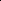 - 4210 — zmniejszamy kwotę na zakupy bieżące tj. 1% na obsługę od kwoty 5000,-Zarząd jednogłośnie w składzie Starosta, Wicestarosta wyraził zgodę na zmiany.Ad.pkt.13Starosta, przedłożyła do rozpatrzenia pismo Powiatowego Urzędu Pracy w Jarocinie 
nr FK.0320.56.2020 w sprawie zmian w planie finansowym na 2020 r. Pismo stanowi załącznik nr 10 do protokołu.Powiatowy Urząd Pracy w Jarocinie wnioskuje o zwiększenie planu finansowego jednostki 
o kwotę 30 000,00 zł w ramach przyznanego limitu środków Funduszu Pracy na koszty obsługi zadań związanych z COVID-19. Kwotę tę PUP planuje przeznaczyć na wypłatę dodatków do wynagrodzeń oraz pochodnych dla pracowników jednostki za wykonywanie zwiększonych obowiązków związanych z obsługą nowych zadań wynikających z Tarczy Antykryzysowej.Zarząd jednogłośnie w składzie Starosta, Wicestarosta wyraził zgodę na zmiany.Ad.pkt.14Starosta, przedłożyła do rozpatrzenia pismo Zespołu Szkół Ponadpodstawowych nr 1 
w Jarocinie nr ZSP.3110.27.2020.GK w sprawie zmian w planie finansowym na 2020 rok. Pismo stanowi załącznik nr 11 do protokołu.Szkoła poinformowała, iż troje pracowników podjęło decyzję o przejściu na emeryturę z dniem 27.08.2020r. W związku z powyższym do wypłacenia będą nieplanowane odprawy emerytalne w wysokości ok. 55 000,00 zł i dlatego zwracają się z prośbą o przesunięcie kwoty 5 528,37zł z paragrafu 4040 - "dodatkowe wynagrodzenie roczne” na „wynagrodzenia”. Jest to kwota niższa od tej, która będzie potrzebna na "'wypłatę odpraw, ale pozwoli umniejszyć braki.Zarząd jednogłośnie w składzie Starosta, Wicestarosta wyraził zgodę na zmiany.Ad.pkt.15Starosta, przedłożyła do rozpatrzenia pismo Liceum Ogólnokształcącego nr 1 w Jarocinie 
nr LO Nr1.3110.6.2020 w sprawie zmian w planie finansowym na 2020 rok. Pismo stanowi załącznik nr 12 do protokołu.Po stronie wydatków w rozdziale 80120 54010 ( wynagrodzenia osobowe pracowników) powstały oszczędności z powodu wypłaconych zasiłków chorobowych i opiekuńczych.W związku z powyższym pozyskane oszczędności planujemy przeznaczyć na: S4210 (zakup materiałów i wyposażenia)-zakup krzeseł do dwóch pomieszczeń lekcyjnych	7 680,00 zł, ponieważ, pozostałe krzesła 
i stoliki nie posiadają certyfikatów»W wyniku kontroli przeprowadzonej przez Państwową Inspekcję Sanitarną otrzymaliśmy zalecenie, zakupienia krzeseł i stolików, które będą posiadać odpowiednie atesty lub certyfikaty zgodnie z rozporządzeniem Ministra Edukacji Narodowej i Sportu w sprawie bezpieczeństwa 
i higieny w publicznych i niepublicznych szkołach i placówkach.Zarząd jednogłośnie w składzie Starosta, Wicestarosta nie wyraził zgody na zmiany.Ad.pkt.16Zarząd jednogłośnie w składzie Starosta, Wicestarosta rozpatrzył pismo Zespołu Szkół Ponadpodstawowych nr 1 w Jarocinie nr ZSP1.413.1.2020 i wyraził zgodę na nauczanie indywidualne dla ucznia szkoły w ramach budżetu szkoły.  Pismo stanowi załącznik nr 13 do protokołu.Ad.pkt.17Zarząd jednogłośnie w składzie Starosta, Wicestarosta rozpatrzył pismo Zespołu Szkół Ponadpodstawowych nr 1 w Jarocinie nr ZSP1.413.2.2020 i wyraził zgodę na nauczanie indywidualne dla ucznia szkoły w ramach budżetu szkoły.. Pismo stanowi załącznik nr 14 do protokołu.Ad.pkt.18Zarząd jednogłośnie w składzie Starosta, Wicestarosta rozpatrzył pismo wniosku Zespołu Szkół Ponadpodstawowych nr 1 w Jarocinie nr ZSP1.410.8.2020 i wyraził zgodę na przyjęcie na staż pracownika administracji w ramach budżetu szkoły. Pismo stanowi załącznik nr 15 do protokołu.Ad.pkt.19Zarząd jednogłośnie w składzie Starosta, Wicestarosta rozpatrzył pismo Zespołu Szkół Ponadpodstawowych nr 2 w Jarocinie nr ZSP-311/10/2020 i wyraził zgodę na nauczanie indywidualne dla ucznia szkoły w ramach budżetu szkoły. Pismo stanowi załącznik nr 16 do protokołu.Ad.pkt.20Zarząd jednogłośnie w składzie Starosta, Wicestarosta rozpatrzył pismo Stowarzyszenia Zawsze Młodzi dotyczące zmiany umowy dotacji. Pismo stanowi załącznik nr 17 do protokołu.Zarząd jednogłośnie w składzie Starosta, Wicestarosta nie wyraził zgody na zmianę warunków umowy dotacji.Ad.pkt.21Starosta, przedłożyła do rozpatrzenia pismo Spółki "Szpital Powiatowy w Jarocinie" 
nr SZP/P/142/2020 dotyczące informacji z Urzędu Marszałkowskiego. Pismo stanowi załącznik nr 18 do protokołu.Zarząd Województwa Wielkopolskiego podjął decyzję o przyznaniu dofinansowania projektowi o nr RPWP.09.02.01-30-0039/17 pt.: „Utrzymanie dostępu mieszkańców gminy Jarocin do podstawowych usług zdrowotnych oraz znaczące poprawienie ich jakości poprzez przeprowadzenie przebudowy budynku głównego szpitala w Jarocinie” złożonemu przez"SZPITAL POWIATOWY W JAROCINIE" SPÓŁKA Z OGRANICZONĄ ODPOWIEDZIALNOSCIĄ, o umniejszonej wysokości poziomu dofinansowania do maksymalnie 76,83% kosztów kwalifikowalnych, tj. w maksymalnej kwocie dofinansowania 
7 315 382,97 zł.Zarząd jednogłośnie w składzie Starosta, Wicestarosta podjął decyzję o przyznaniu wkładu własnego dla spółki po zapoznaniu się z harmonogramem. Ad.pkt.22Starosta, przedłożyła do rozpatrzenia pismo Gminy Żerków 
nr RIGO.BUA.6721.1.2020.MIM.12 z prośbą o uzgodnienie miejscowego planu zagospodarowania przestrzennego w rejonie ulic: Targowisko i Morelowej w Żerkowie. Pismo stanowi załącznik nr 19 do protokołu.Zarząd jednogłośnie w składzie Starosta, Wicestarosta nie zgłosił uwag. Ad.pkt.23Starosta, przedłożyła do rozpatrzenia pismo wniosku Pana Grzegorza Hybiaka dotyczącego zaprojektowania i przebudowy drogi z Panienki.. Pismo stanowi załącznik nr 20 do protokołu.Zarząd jednogłośnie w składzie Starosta, Wicestarosta podjął decyzje o rozpatrzeniu pisma przy projektowaniu budżetu powiatu na 2021 rok.Ad.pkt.24Zarząd w składzie Starosta, Wicestarosta zapoznał się z odpowiedzią PGW Wody Polskie dotyczącą wniosku Komisji Rolnictwa i Ochrony Środowiska. Pismo stanowi załącznik 
nr 21 do protokołu.Pismo zostało skierowane do Komisji Rolnictwa i Ochrony Środowiska. Ad.pkt.25Starosta, przedłożyła do rozpatrzenia pismo Organizacji Zakładowej NSZZ "Solidarność" Dom Pomocy Społecznej w Kotlinie. Pismo stanowi załącznik nr 22 do protokołu.Zarząd Organizacji Zakładowej NSZZ „Solidarność” Dom Pomocy Społecznej zwrócił się 
z zapytaniem:1.	Czy zwrócili się Państwo o przyznanie należnych pracownikom naszego Domu grantów z Programu Operacyjnego Wiedza Edukacja Rozwój, jeśli tak, to za jaki okres, dla jakich stanowisk pracy i kiedy można spodziewać się wypłaty dodatków do wynagrodzenia?2.	Czy zwracali się państwo o wypłatę rekompensaty dla pielęgniarek z NFZ za pracę 
w jednym miejscu, jeśli tak, to za jaki okres i kiedy można liczyć na wypłatę środków.Odp. 1 Wniosek został oceniony pozytywnie. Umowa o dofinansowanie oraz załączniki są 
w trakcie przygotowywania.Odp. 2 Złożenie wniosku jest w trakcie realizacji. Ad.pkt.26Starosta, przedłożyła do rozpatrzenia projekt uchwały Zarządu Powiatu Jarocińskiego zmieniająca uchwałę w sprawie uchwalenia budżetu Powiatu Jarocińskiego na 2020 rok. Projekt uchwały stanowi załącznik nr 23 do protokołu.Zarząd jednogłośnie w składzie Starosta, Wicestarosta podjął uchwałę. Ad.pkt.27Starosta, przedłożyła do rozpatrzenia projekt uchwały Zarządu Powiatu Jarocińskiego w sprawie wyrażenia zgody trwałemu zarządcy na zawarcie umowy najmu sal lekcyjnych i sal gimnastycznych w budynku położonym przy ul. T. Kościuszki 31 w Jarocinie. Projekt uchwały stanowi załącznik nr 24 do protokołu.Zarząd jednogłośnie w składzie Starosta, Wicestarosta podjął uchwałę. Ad.pkt.28Starosta, przedłożyła do rozpatrzenia projekt uchwały Zarządu Powiatu Jarocińskiego w sprawie wyrażenia zgody trwałemu zarządcy na zawarcie umowy najmu obiektu sportowego w budynku położonym przy ul. T. Kościuszki 31 w Jarocinie. Projekt uchwały stanowi załącznik nr 25 do protokołu.Zarząd jednogłośnie w składzie Starosta, Wicestarosta podjął uchwałę. Ad.pkt.29Starosta, przedłożyła do rozpatrzenia projekt uchwały Zarządu Powiatu Jarocińskiego 
w sprawie wyrażenia zgody trwałemu zarządcy na zawarcie umowy najmu obiektu sportowego w budynku położonym przy ul. T. Kościuszki 31 w Jarocinie. Projekt uchwały stanowi załącznik nr 26 do protokołu.Zarząd jednogłośnie w składzie Starosta, Wicestarosta podjął uchwałę. Ad.pkt.30Starosta, przedłożyła do rozpatrzenia projekt uchwały Zarządu Powiatu Jarocińskiego zmieniająca w sprawie wyrażenia zgody trwałemu zarządcy na zawarcie umowy najmu pomieszczenia administracyjnego w budynku położonym przy ul. T. Kościuszki 31 w Jarocinie. Projekt uchwały stanowi załącznik nr 27 do protokołu.Zarząd jednogłośnie w składzie Starosta, Wicestarosta podjął uchwałę. Ad.pkt.31Starosta, przedłożyła do rozpatrzenia projekt uchwały Zarządu Powiatu Jarocińskiego w sprawie wyrażenia zgody trwałemu zarządcy na zawarcie umowy najmu powierzchni na ogrodzeniu przy ul. T. Kościuszki 31 w Jarocinie w celu umocowania baneru informacyjno- reklamowego. Projekt uchwały stanowi załącznik nr 28 do protokołu.Zarząd jednogłośnie w składzie Starosta, Wicestarosta podjął uchwałę. Ad.pkt.32Starosta, przedłożyła do rozpatrzenia projekt uchwały Zarządu Powiatu Jarocińskiego zmieniająca w sprawie wyrażenia zgody trwałemu zarządcy na zawarcie umowy najmu 2 pomieszczeń użytkowych w budynku położonym przy ul. T. Kościuszki 31 w Jarocinie. Projekt uchwały stanowi załącznik nr 29 do protokołu.Zarząd jednogłośnie w składzie Starosta, Wicestarosta podjął uchwałę. Ad.pkt.33Starosta, przedłożyła do rozpatrzenia projekt uchwały Zarządu Powiatu Jarocińskiego zmieniająca w sprawie wyrażenia zgody trwałemu zarządcy na zawarcie umowy najmu powierzchni użytkowej w celu zainstalowania 2 automatów do sprzedaży napojów i słodyczy w budynku Zespołu Szkół Specjalnych w Jarocinie. Projekt uchwały stanowi załącznik nr 30 do protokołu.Zarząd jednogłośnie w składzie Starosta, Wicestarosta podjął uchwałę. Ad.pkt.34Zarząd jednogłośnie w składzie Starosta, Wicestarosta oraz M. Stolecki zatwierdził projekt uchwały Rady Powiatu Jarocińskiego w sprawie wyrażenia zgody na sprzedaż lokalu mieszkalnego i udzielenie bonifikaty. Projekt uchwały stanowi załącznik nr 31 do protokołu.Ad. pkt. 35 Sprawy pozostałe.Starosta z uwagi na wyczerpanie porządku obrad zakończyła posiedzenie Zarządu 
i podziękował wszystkim za przybycie.Protokołowała Agnieszka PrzymusińskaCzłonkowie ZarząduL. Czechak - 	    Przew. Zarządu…………………...K. Szymkowiak - Członek Zarządu…………………M. Stolecki  – 	    Członek Zarządu…………………. 